WEST COAST SINGLE-USE PLASTIC REGULATIONS

Key Messages and Social Media Posts for Businesses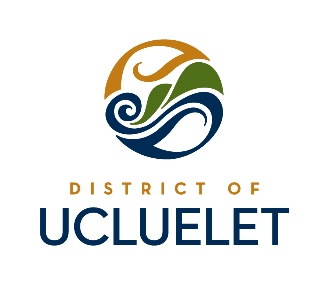 Businesses can choose one or more of these messages for use on receipts, check-in confirmations, menus etc.  Ideas for social media posts have also been included below.Key MessagesBring Your Own Bag! Help us reduce plastic waste in our community and oceans.Straws Suck! Plastic straws can end up in our rivers and oceans. Ucluelet is going plastic straw free! West Coast Essentials: Remember your reusable bag, coffee mug and water bottle!Reusable bags help keep single-use plastics out of landfills, the marine environment, and other sensitive ecosystems.Ucluelet is Plastic Bag Free: We’re making one important, small step to reduce the negative impacts of single-use plastics. Go plastic bag and straw free.Plastic straws are not recyclable and contribute to single-use plastics in our oceans and waterways.Most plastic pollution at sea starts out on land as litter on beaches, streets & sidewalks.Paper bags are available for [minimum] 25 cents.  Reusable bags are [minimum] $2.Learn more at www.ucluelet.ca/plastics Social Media Posts  Hashtags: #BYOBag #Ucluelet #StrawsSUCK DYK (Did You Know): In 2016, a report by the World Economic Forum suggested that by 2050, the world’s oceans would contain more plastic by weight than fish.DYK (Did You Know): Each year, at least 8 million tonnes of plastics leak into the ocean – which is equivalent to dumping the contents of one garbage truck into the ocean every minute.[Business name] cares about keeping plastics out of the marine environment. Remember to bring your reusable bag when visiting us! #BYOBag #UclueletAs of [today/DATE] [Business Name] will no longer offer straws unless requested. By [Date], [Business Name] will phase plastic straws out in favour of paper straws. #StrawsSUCKComing to #Ucluelet and #Tofino? Remember to bring your reusable bag, coffee mug and water bottle! #WestCoastEssentials #BYOBag [Insert Beverage Picture w/o a Straw] Plastic straws are not recyclable and contribute to single-use plastics in our oceans and waterways. Going forward [Business name] will ask if you need a straw and provide paper only. #StrawsSUCK #Ucluelet Live like a local in #Ucluelet: #BYOBag and skip the straw! Most plastic pollution at sea starts out on land as litter on beaches, streets & sidewalks. #BYOBag #Ucluelet#Ucluelet is cutting back the use of plastic by not giving out straws automatically with drinks. Why? Because #StrawsSUCK Learn More: www.ucluelet.ca/plastics   
